Socijalizacija – 10.09.2021.Dragi moji učenici, današnji nam je zadatak podsjetiti se na pravila kojih se moramo držati u školi kako bi svi bili sigurni i zdravi! Pogledajte pravila na karticama, imenujte ih i zalijepite u bilježnicu! Imamo li još koja pravila kojih se trebamo pridržavati? Ako se sjetite nekog, napišite ga ili nacrtajte u bilježnicu! 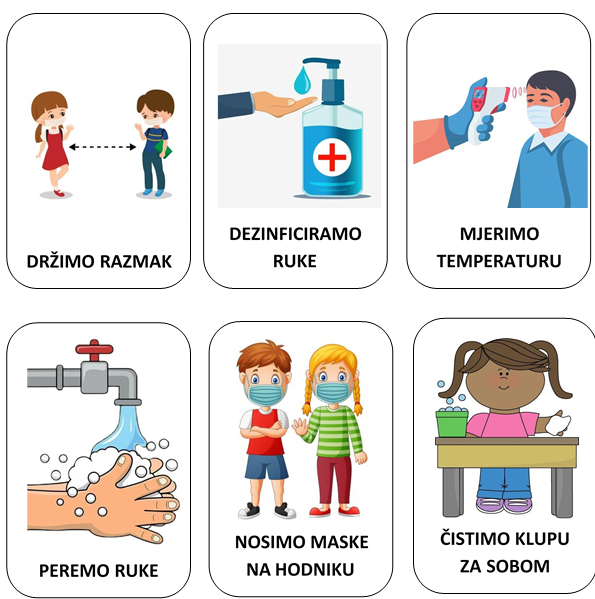 